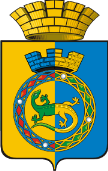 Муниципальное бюджетное дошкольноеобразовательное учреждение детский сад  № 18622970, Россия, Свердловская область, Пригородный район, п. Висим, ул. Розы Люксембург, д.8. тел/(факс): 917-190, E-mail: mbdou18@bk.ru___________________________________________________________________Паспорт Подготовительной группы«Сказка»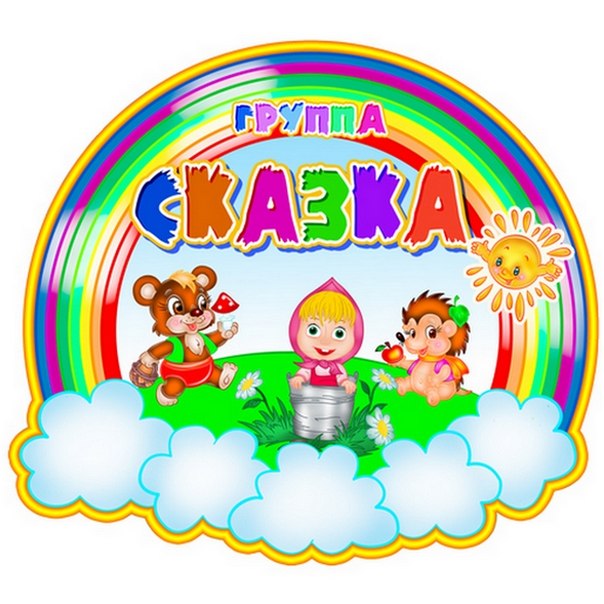 Дружно сказочки читаем,Дружно песенки поем,Вместе нам совсем не скучно,Всех мы в гости к нам зовем.Здесь царит всегда веселье,Воздух дышит волшебством.Вот за это нашу группу,Дружно «Сказкой» мы зовем!Примерная  общеобразовательная  программа  дошкольного образования «От рождения до школы»  под редакцией Н.Е. Вераксы, Т.С. Комаровой, М.А. Васильевой, (Москва:МОЗАИКА – СИНТЕЗ,   2014 г., пилотный вариант)Комплексные занятия в подготовительной группе под ред. Н.Е. Вераксы, Т.С. Комаровой, М.А. Васильевой. – Волгоград.: изд. «Учитель», 2017.Формирование Элементарных математических представлений.Подготовительная к школе группа. Помораева И.А. М.: Мозаика-Синтез,2017.Ознакомление с предметным и социальным окружением.Подготовительная к школе группа. О.В. Дыбина – М.; Мозаика-Синтез,2014Развитие речи в детском саду.Подготовительная к школе группа.Гербова В.В. М.: Мозаика-Синтез,2015г. Хрестоматия для чтения детям в детском саду и дома 6-7 лет. М.: Мазайка-Синтез, , 2016г.Изобразительной деятельности в детском саду. Подготовительная к школе группа. Комарова Т.С.. М.: Мозаика-Синтез,2015.Физическая культура  в детском саду.Подготовительная к школе группа.Пензулаева Л.И. : Мозаика-Синтез,2015г.Целью программы является создание благоприятных условий для полноценного проживания ребенком дошкольного детства, формирование основ базовой культуры личности, всестороннее развитие психологических и физических качеств в соответствии с возрастными и индивидуальными особенностями, подготовка к жизни в современном обществе, к обучению в школе, обеспечение безопасности жизнедеятельности дошкольника. Эти цели реализуются в процессе разнообразных видов детской деятельности: игровой, коммуникативной, трудовой, познавательно-исследовательской, продуктивной, музыкально-художественной, чтение художественной литературы.Особое внимание в Программе уделяется развитию личности ребенка, сохранению и укреплению здоровья детей, а также воспитанию у дошкольников таких качеств, как:-  патриотизм;-  активная жизненная позиция;-  творческий подход в решении различных жизненных ситуаций;-  уважение к традиционным ценностям.Для достижения целей рабочей программы первостепенное значение имеют:забота о здоровье, эмоциональном благополучии и своевременном всестороннем развитии
каждого ребенка;создание в группах атмосферы гуманного и доброжелательного отношения ко всем воспитанникам, что позволит им расти общительными, добрыми, любознательными, инициативными,стремящимися к самостоятельности и творчеству;максимальное использование разнообразных видов детской деятельности, их интеграцияв целях повышения эффективности воспитательно-образовательного процесса;творческая организация (креативность) воспитательно-образовательного процесса;вариативность использования образовательного материала, позволяющая развивать творчество в соответствии с интересами и наклонностями каждого ребенка;уважительное отношение к результатам детского творчества;единство подходов к воспитанию детей в условиях ДОУ и семьи;соблюдение преемственности в работе детского сада и начальной школы, исключающей умственные и физические перегрузки в содержании образования ребенка дошкольного возраста,обеспечивая отсутствие давления предметного обучения.Социальное развитие:дети 6 лет уже умеют общаться со сверстниками и взрослыми, знают основные правила общения;хорошо ориентируются не только в знакомой, но и в незнакомой обстановке;способны управлять своим поведением (знают границы дозволенного, но нередко экспериментируют, проверяя, нельзя ли расширить эти границы);стремятся быть хорошими, первыми, очень огорчаются при неудаче:тонко реагируют на изменение отношения, настроения взрослых.Организация деятельности:дети шестилетнего возраста способны воспринимать инструкцию и по ней выполнять задание, но даже если поставлены цель и четкая задача действий, то они все еще нуждаются в организующей помощи,они могут планировать свою деятельность, а не действовать хаотично, методом проб и ошибок, однако алгоритм сложного последовательного действия самостоятельно выработать еще не могут,ребята способнысосредоточенно, без отвлечения работать по инструкции 10-15 минут, затем им требуется небольшой отдых или изменение вида деятельности,они способны оценить в общем качество своей работы, при этом ориентированы на положительную оценку и нуждаются в ней,способны самостоятельно исправить ошибки и вносить коррекцию по ходу деятельности.Речевое развитие:дети способны правильно произносить все звуки родного языка,способны к простейшему звуковому анализу слов,обладают хорошим словарным запасом (3,5 – 7 тысяч слов).грамматически правильно строят предложения,умеют самостоятельно пересказать знакомую сказку или составить рассказ по картинкам и любят это делать,свободно общаются со взрослыми и сверстниками (отвечают на вопросы, задают вопросы, умеют выражать свою мысль,способны передавать интонацией различные чувства, речь богата интонационно,	способны использовать все союзы и приставки, обобщающие слова, придаточные предложения
Интеллектуальное развитие:дети шестилетнего возраста способны к систематизации, классификации и группировке процессов, явлений, предметов, к анализу простых причинно-следственных связей,они проявляют самостоятельный интерес к животным, к природным объектам и явлениям, наблюдательны, задают много вопросов,с удовольствием воспринимают любую новую информацию,имеют элементарный запассведений и знаний об окружающем мире, быте, жизни.Развитие внимания:шестилетки способны к произвольному вниманию, однако устойчивость его еще не велика (10—15 минут) и зависит от условий и индивидуальных особенностей ребенка.Развитие памяти и объема внимания:количество одновременно воспринимаемых объектов не велико (1 – 2),преобладает непроизвольная память, продуктивность непроизвольной памяти резко повышается при активном восприятии,дети способны к произвольному запоминанию (умеют принять и самостоятельно поставитьзадачу и проконтролировать ее выполнение при запоминании как наглядного, так и словесного материала; значительно легче запоминают наглядные образы, чем словесные рассуждения),способны овладеть приемами логического запоминания (смысловое соотнесение и смысловая группировка),
не способны быстро и четко переключать внимание с одного объекта, вида деятельности и т. п. на другой.
.Развитие мышления:наиболее характерно наглядно-образное и действенно- образное мышление,доступна логическая форма мышления.Зрительно-пространственное восприятие:способны различать расположение фигур, деталей в пространстве и на плоскости (над — под, на — за, перед — возле, сверху — внизу, справа — слева и т. п.);способны определять и различать простые геометрические  фигуры (круг, овал,    квадрат, ромб и т. п.), способны различать и выделять буквы и цифры, написанные разным шрифтом;способны мысленно находить часть от целой фигуры, достраивать фигуры по схеме, конструировать фигуры (конструкции) из деталей.
Зрительно-моторные координации:способны срисовывать простые геометрические фигуры,  пересекающиеся линии, буквы, цифры с соблюдением размеров, пропорций, соотношения штрихов. Однако, здесь еще много индивидуального: то, что удается одному ребенку, может вызвать трудности у другого.
Слухо-моторные координации:способны различать и воспроизводить несложный ритмический рисунок;способны выполнять под музыку ритмичные (танцевальные) движения.
Развитие движений:дети уверенно владеют элементами техники всех бытовых движений;способны к самостоятельным, точным, ловким движениям, производимым под музыку в группе детей;способны освоить и правильно реализовать сложнокоординированные действия при ходьбе на лыжах, катании на коньках, велосипеде и т. п.;способны выполнять сложнокоординированные гимнастические упражнения,
способны к координированным движениям пальцев, кисти руки при выполнении бытовых действий, при работе с конструктором, мозаикой, при вязании и т. п.,способны к выполнению простых графических движений (вертикальных, горизонтальных линий, овалов, кругов и т. п.);способны овладеть игрой на различных музыкальных инструментах.Личностное развитие, самосознание, самооценка:способны осознавать свое положение в системе отношений со взрослыми и сверстниками,
стремятся соответствовать требованиям взрослых, стремятся к достижениям в тех видах деятельности, которые они выполняют;самооценка в разных видах деятельности может существенно отличаться,не способны к адекватной самооценке. Она в значительной степени зависит от оценки взрослых (педагога, воспитателей, родителей).
Мотивы поведения:интерес к новым видам деятельности;интерес к миру взрослых, стремление быть похожим на них;проявляют познавательные интересы;устанавливают и сохраняют положительные взаимоотношения со взрослыми и сверстниками.Произвольность:способны к волевой регуляции поведения (на основе внутренних побуждений и установленных правил), способны проявить настойчивость, преодолевать трудности.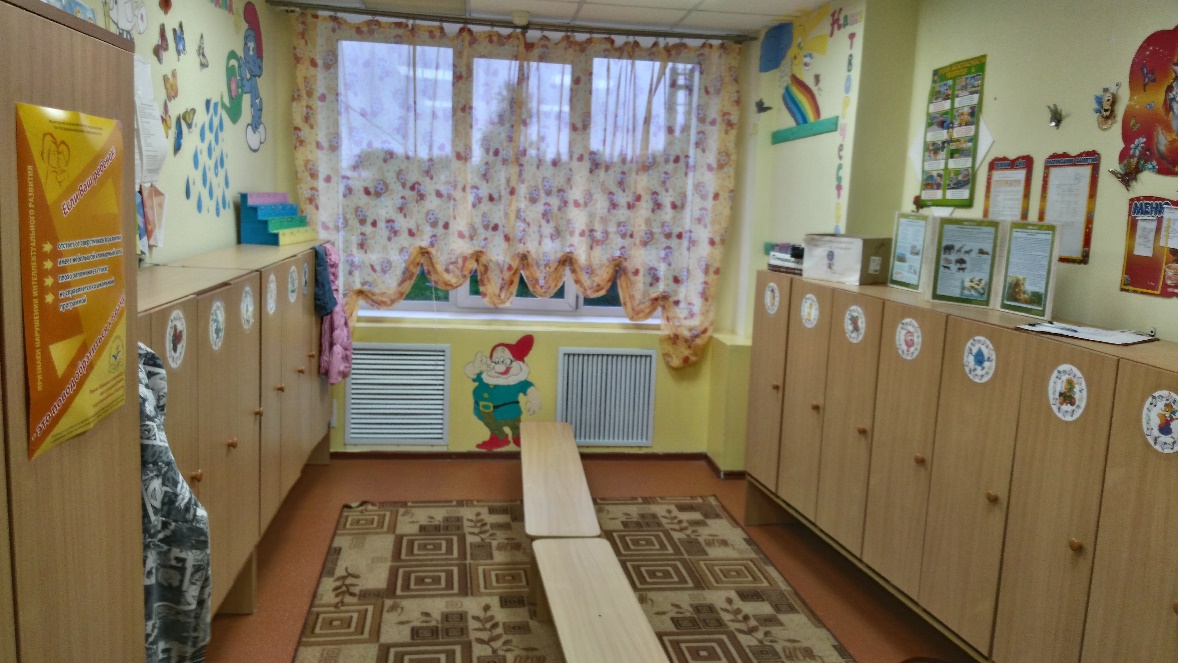 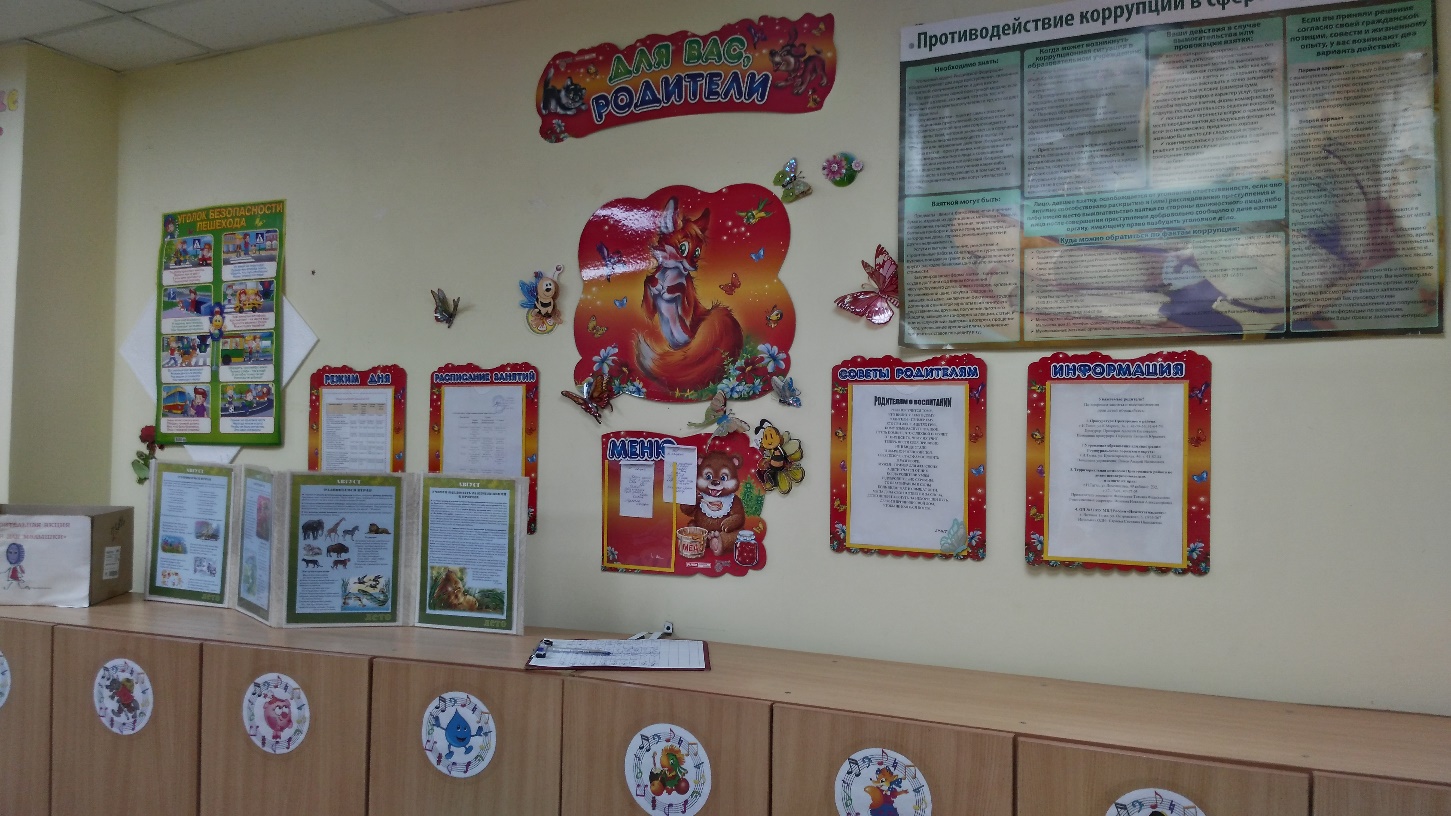 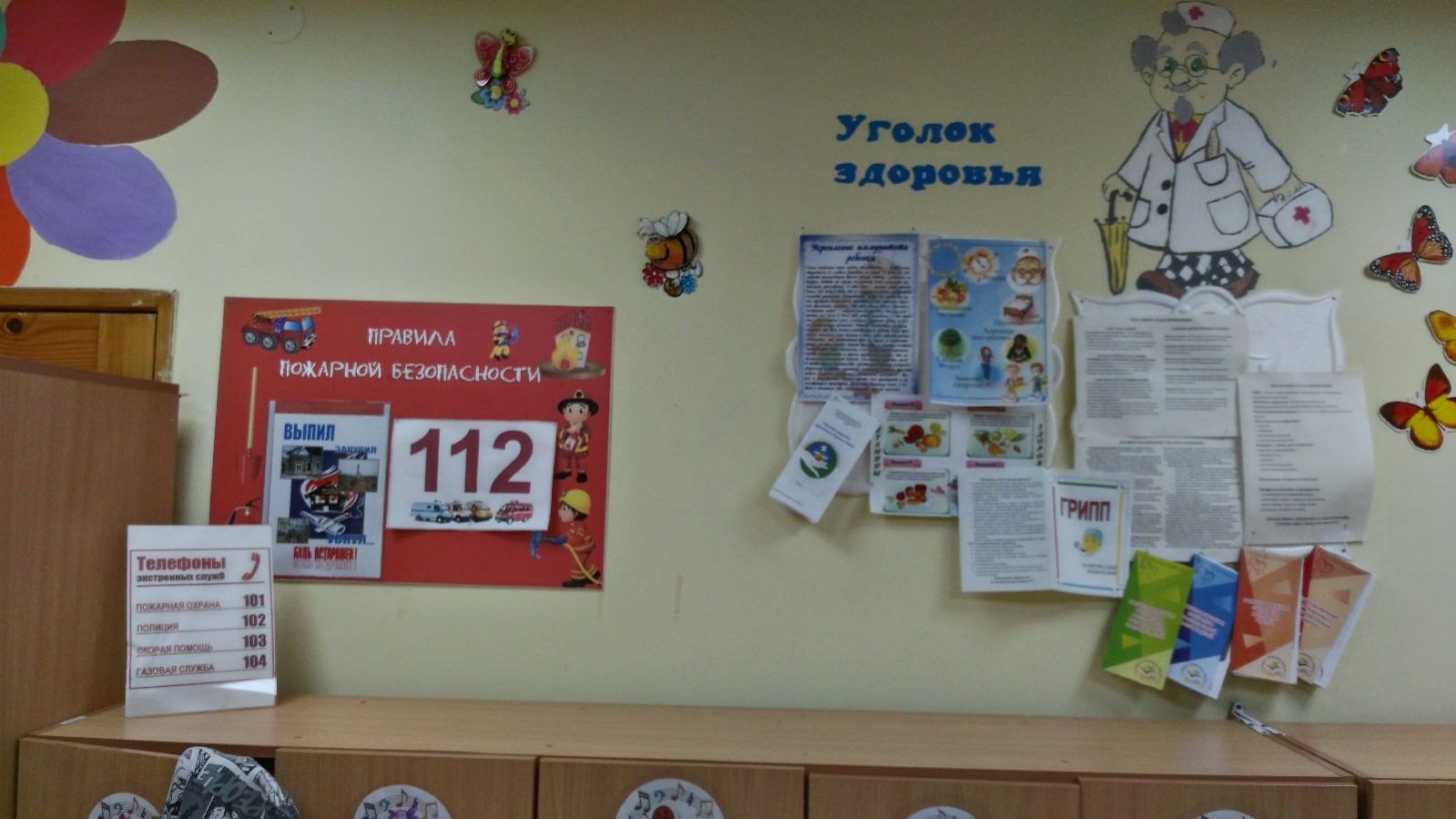 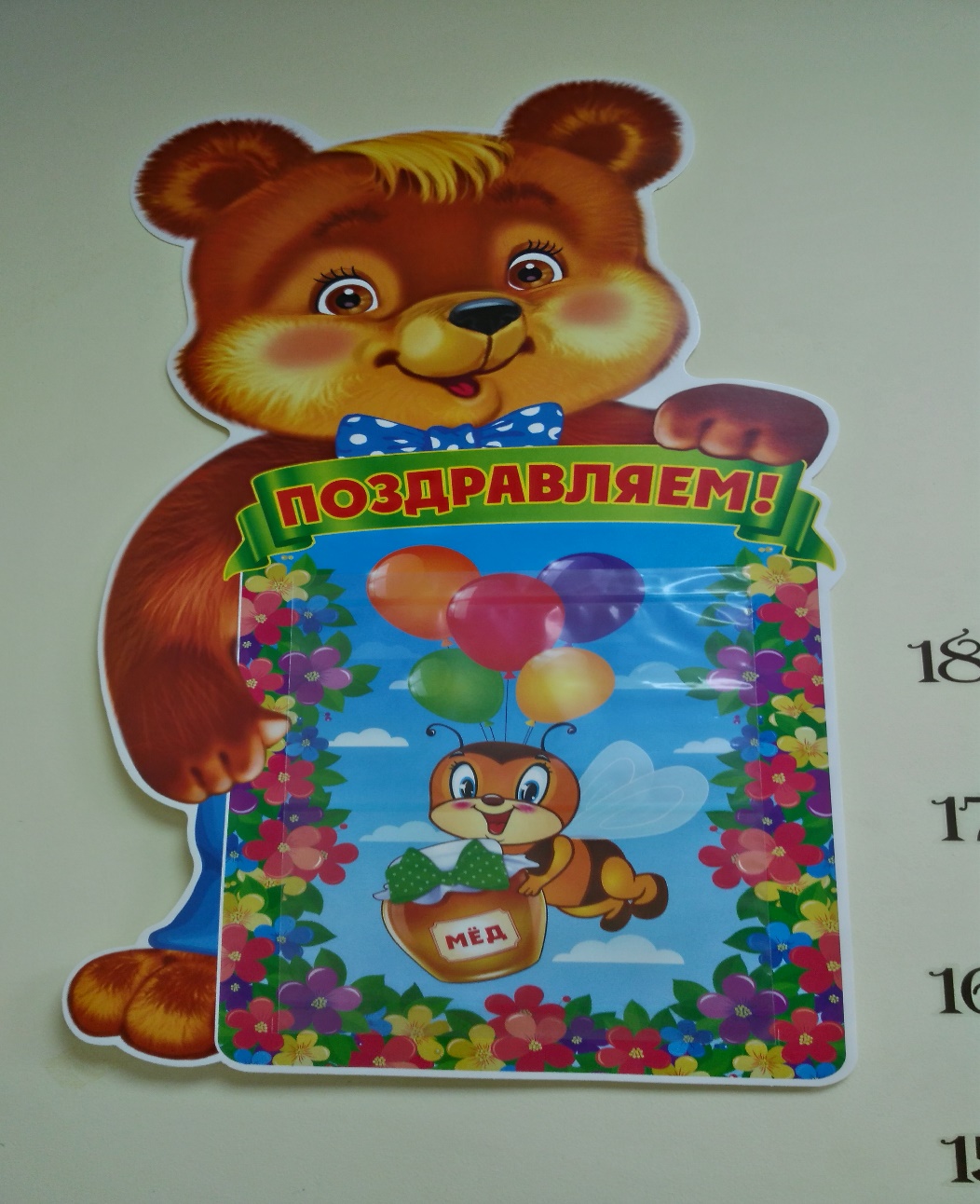 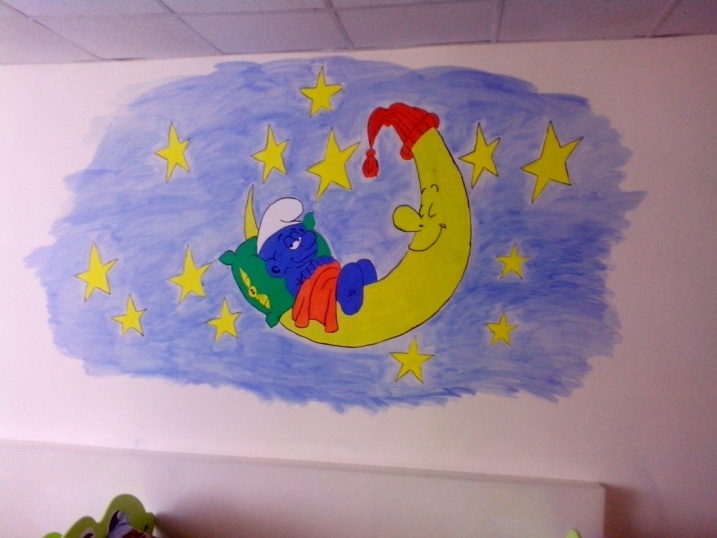 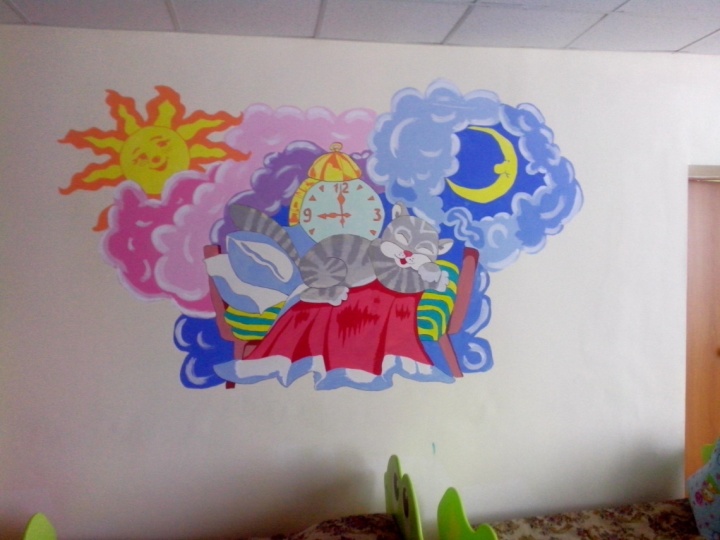 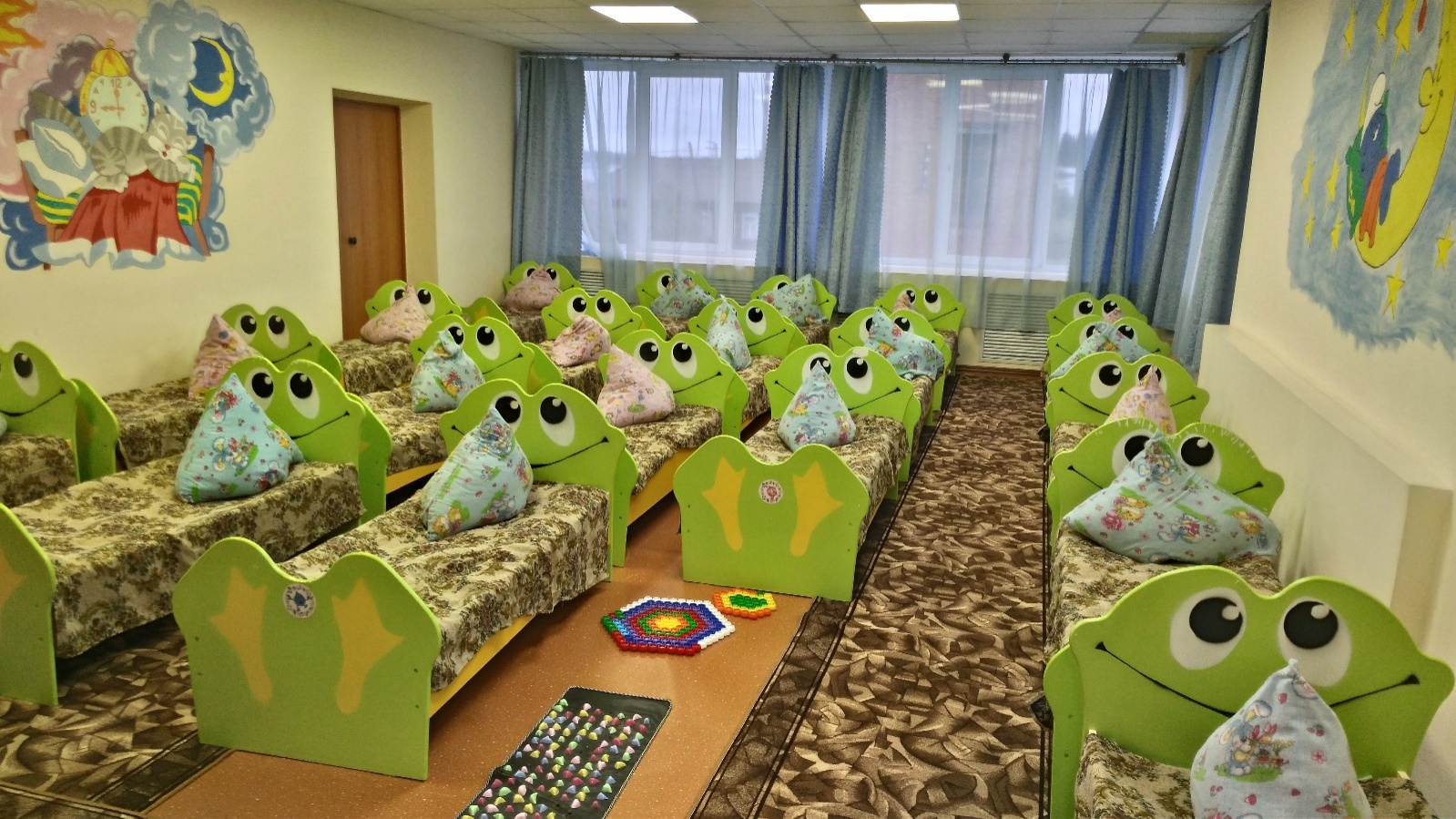 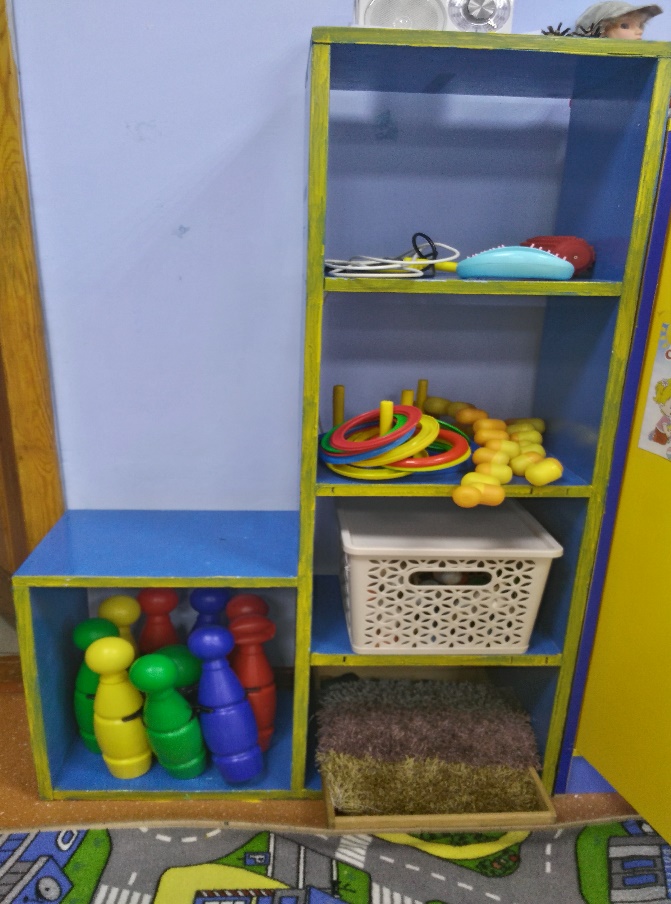 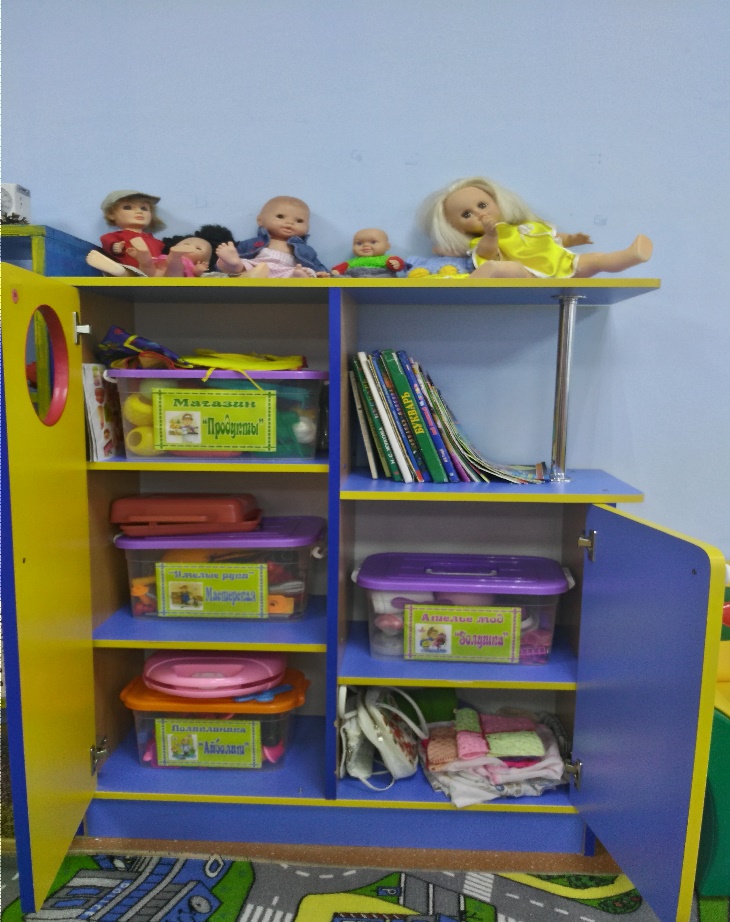 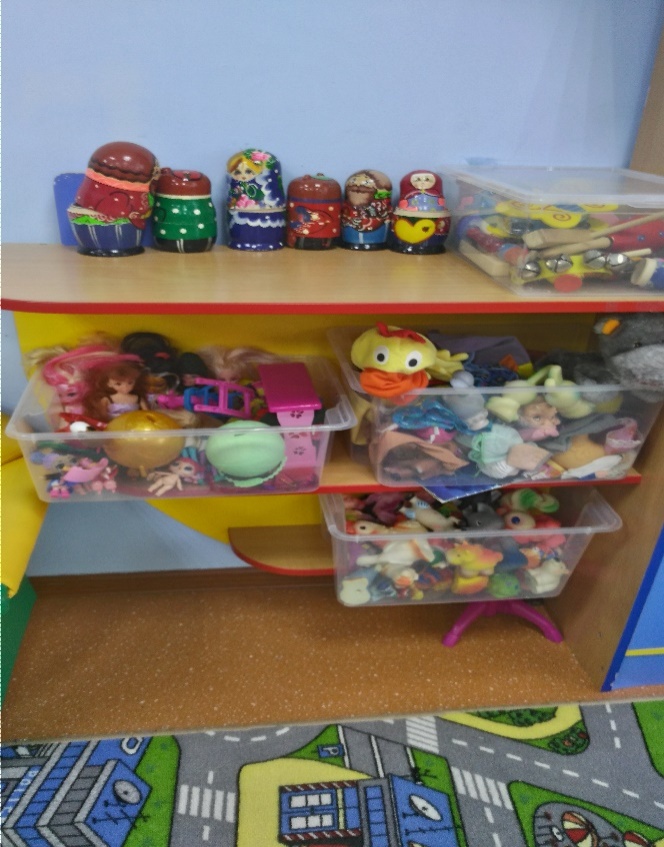 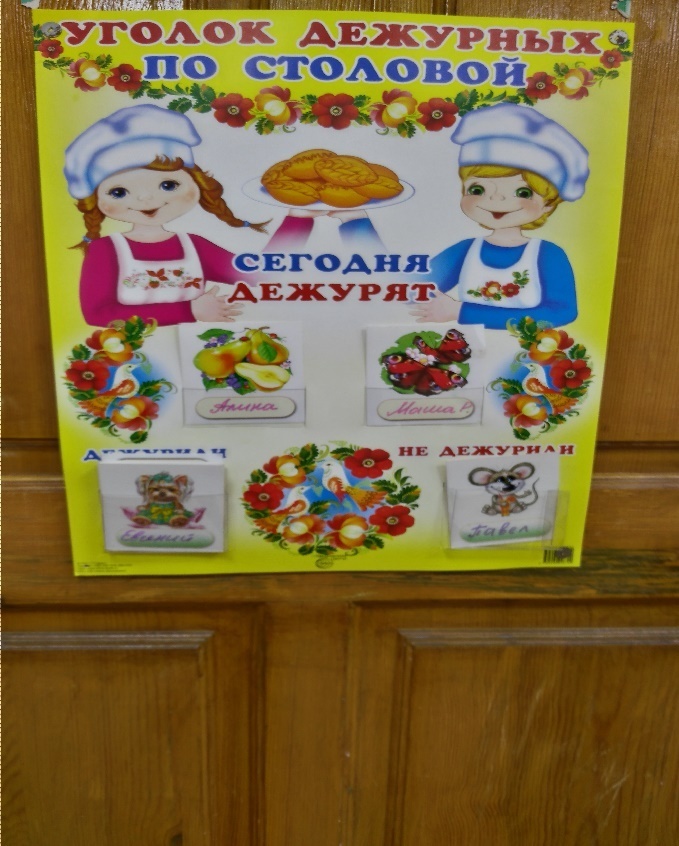 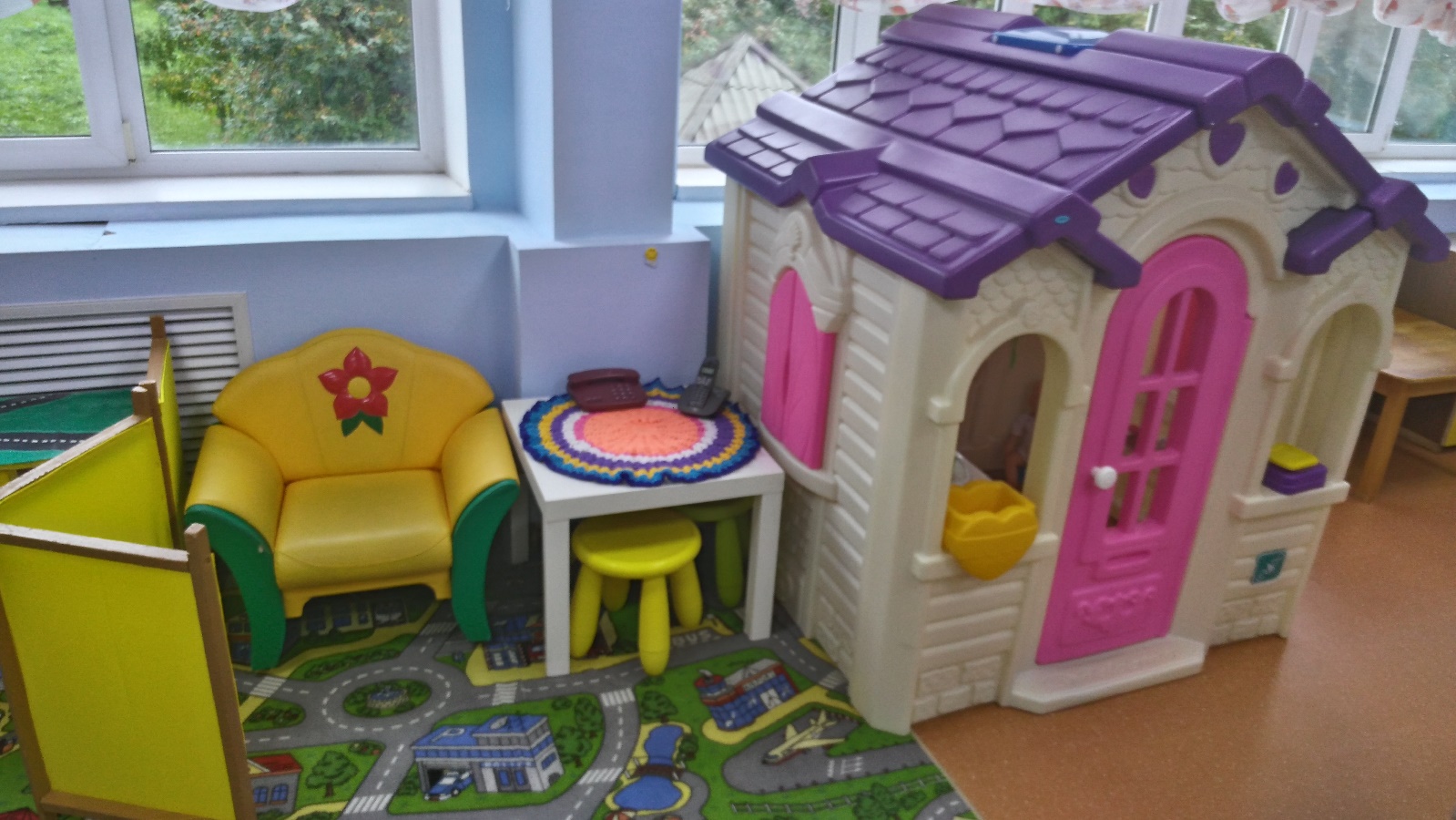 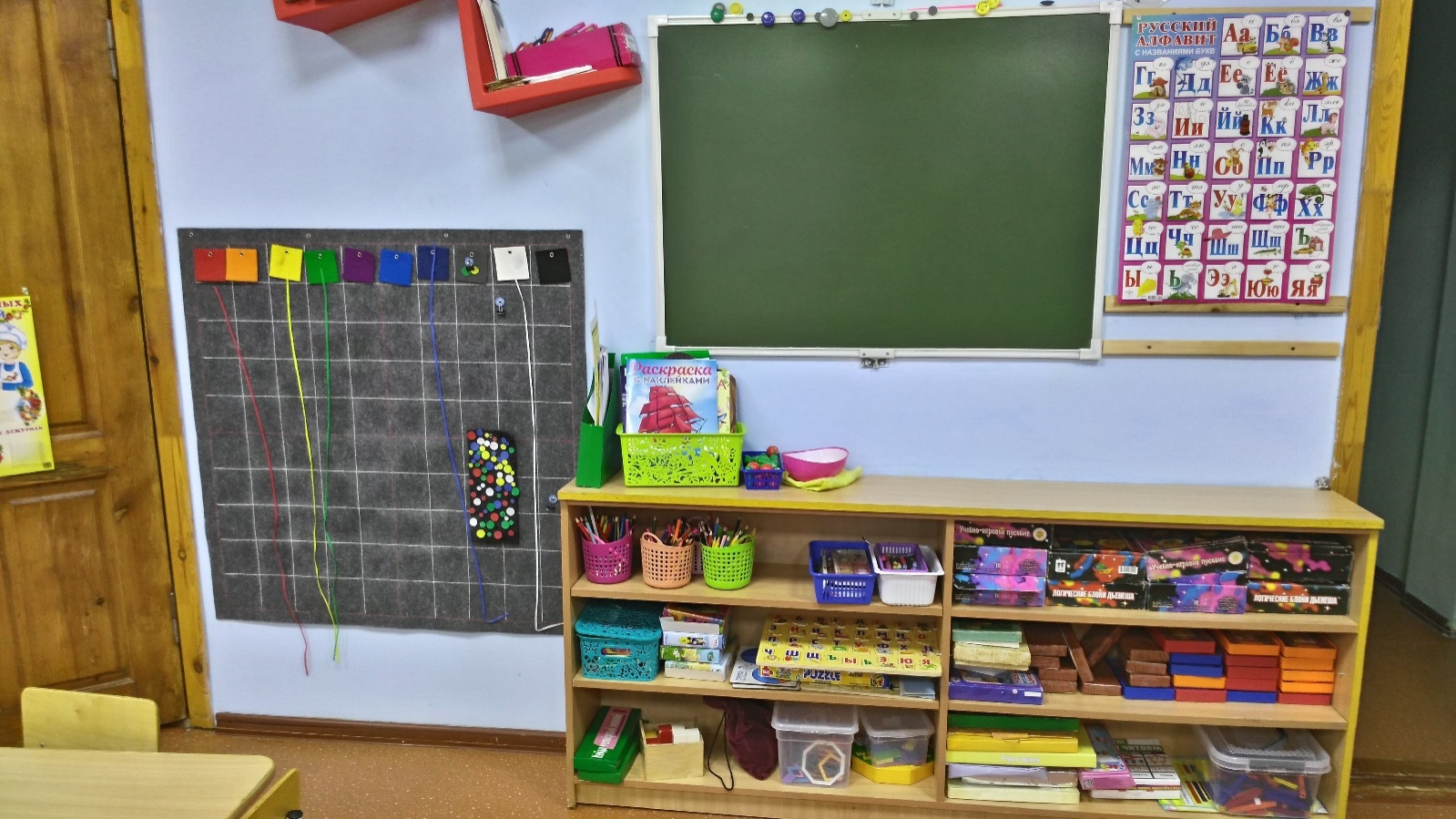 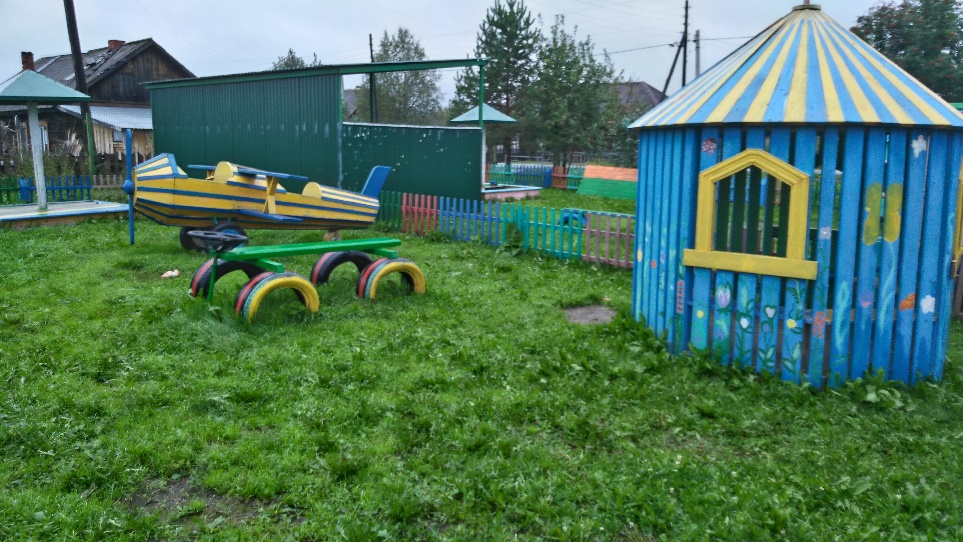 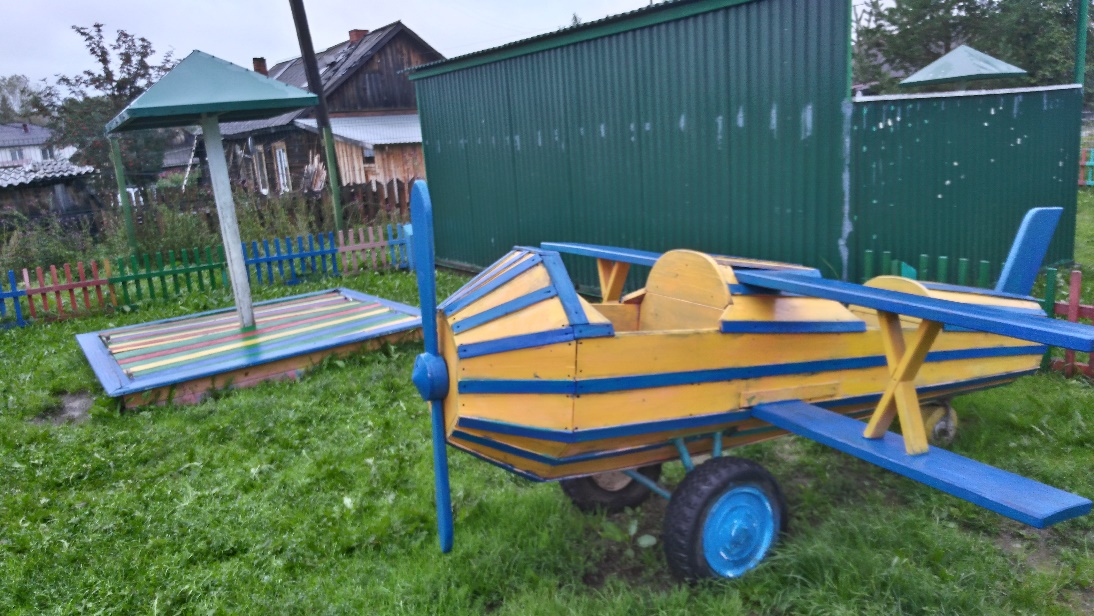 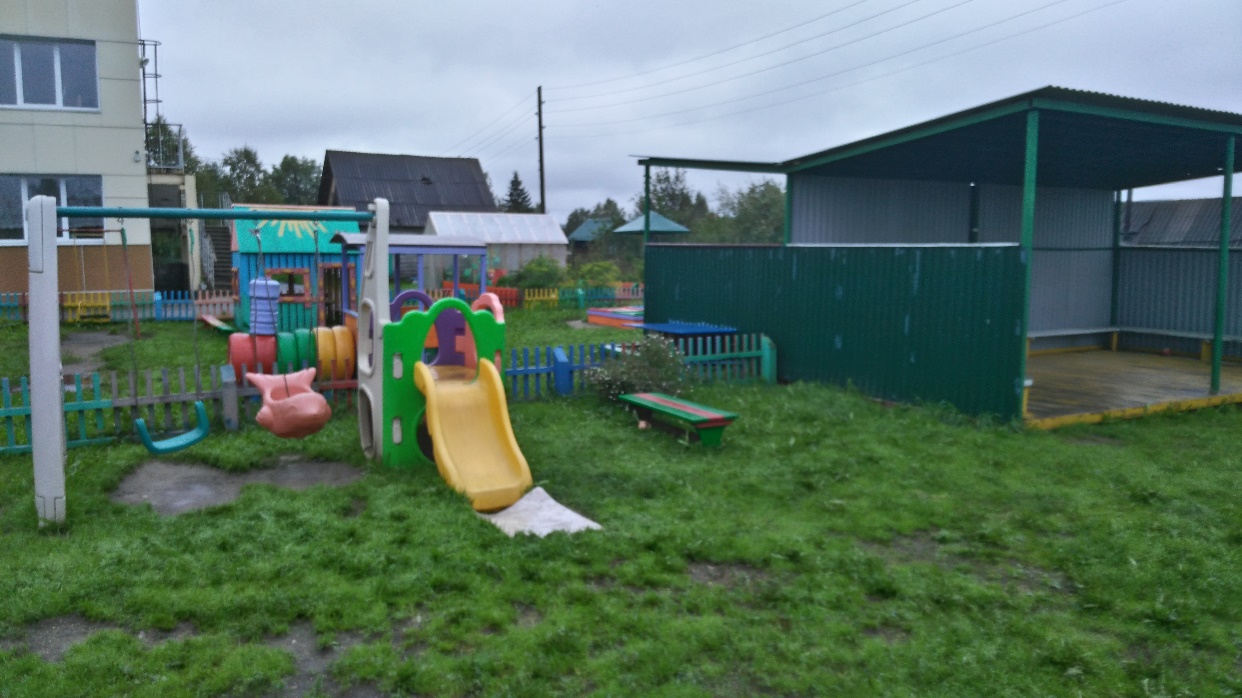 ПонедельникВторникСредаЧетвергПятницаПестова В.В.7.2ч.10:30-17:307.2ч.10:30-17:307.2ч.10:30-17:307.2ч.10:30-17:307.2ч.10:30-17:30Ширкова С.Б2.8ч.7:30-10:302.8ч.7:30-10:302.8ч.7:30-10:302.8ч.7:30-10:302.8ч.7:30-10:30Кулькова С.Н.8ч.8:00-16:008ч.8:00-16:008ч.8:00-16:008ч.8:00-16:008ч.8:00-16:00